平成29年度　府立支援学校による食育展示保健体育課では、食育月間の取組みとして、大阪府教育センター玄関ホールで府立支援学校１０校及び府立支援学校栄養教諭研究会の食育の取組みを展示しました。○展示期間　　平成29年６月５日（月）～平成29年８月４日（金）○展示内容　　（パネル）各校の食育の取組み紹介　　　　　　　（ショーケース）手作り教材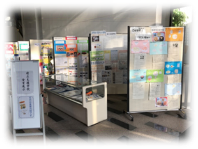 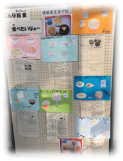 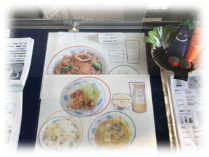 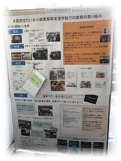 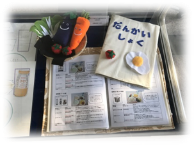 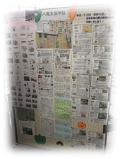 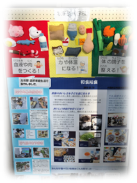 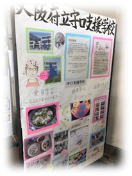 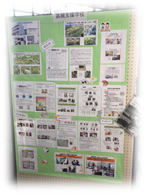 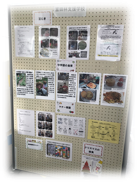 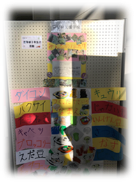 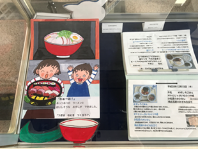 